Katolička osnovna škola u ViroviticiJelovnik od  07.03.-11.03. 2022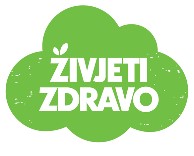 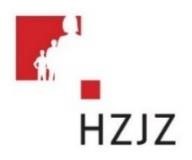 Škola zadržava pravo izmjene jelovnika zbog prenamjene namirnica i rasporeda dostave hrane!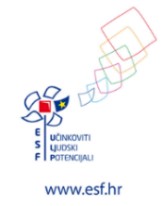 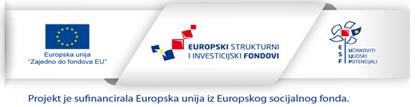 Doručak Ručak Užina Ponedjeljak07.03.2022KruhPaštetaČajMahune varivoKruhKeksi čajni kolutićiUtorak08.03.2022Štrudla sa sirom slanaJogurtGulaš od svinjetine, palentaKruh, kiseli krastavciEuforija kokosSrijeda09.03.2022KruhMaslac, marmeladaMlijekoJuneći paprikaš s noklicama i graškomKruhKroasanČetvrtak10.03.2022KruhPureća salama, trokut sirČajPohani pileći batakĐuveđ rižaVoćePetak11.03.2022Voćne pahuljice s mlijekomTjestenina s tunjevinomPuding